Curriculum VitaePersonal InformationPersonal InformationPersonal InformationPersonal Information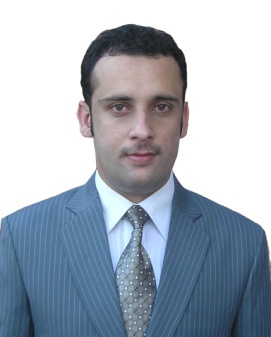 Name:Saeed AlamPresent Position:Senior Registrar (Departmental)Gender:MaleInstitution:Cardiology department Saidu Teaching HospitalDisciple:Interventional Cardiology City:Swat  PakistanCNIC:15602-6412280-3Phone:0092-3339793205/03479804221Email:drsaeedalam109@gmail.comdrsaeedalam109@gmail.comdrsaeedalam109@gmail.comdrsaeedalam109@gmail.comMailing Address:C/O Professor Dr Shah Khusro, Chairman, Department of Computer  Science , University of Peshawar PakistanC/O Professor Dr Shah Khusro, Chairman, Department of Computer  Science , University of Peshawar PakistanC/O Professor Dr Shah Khusro, Chairman, Department of Computer  Science , University of Peshawar PakistanC/O Professor Dr Shah Khusro, Chairman, Department of Computer  Science , University of Peshawar PakistanProfessional Exams and qualificationsMBBS(KMC Peshawar), MRCP(UK), MRCPS(Glasgow), FCPS (Cardiology), Fellowship Training in interventional Cardiology NICVD Karachi. Fellowship Training in Complex Coronaries and Structural Heart Diseases Interventions (Japan)Key skills acquired during 2 years fellowship in Interventional cardiology at National Institute of Cardiovascular Diseases Karachi PakistanThis hospital is regarded as the largest Primary PCI center of the whole World. I am confident about my PCI skills and have performed more than 1500 PCIs (most of them via radial root), more than 2000 coronary angiographies and many TPMs, emergency pericardiocentesis, right heart catheterizations as first operator under supervision. I have assisted as a second operator in hundreds of PTMCs, BPVs and PDA device closure and peripheral interventions. Assisted in a many cases of TAVI and ASD device closure etc. I am confident about my skills of echocardiography in diagnosing common cardiac diseasesKey skills acquired during my training in Japan  I was actively participating in highly complex coronary interventions like CTOs, Bifurcations. Left main PCIs, Graft PCIs,etc and therefore I am confident about my skills to do these procedures independently if the required equipments provided. Also I was working actively as a team member of structural heart diseases interventions like TAVIs, Mitra clips, LAA appendage device closures, PFO Closure, Endomyocardial biopsies etcI have gained sufficient expertise in coronary imaging like IVUS, IVUS NIRS, OFDRs, FFRs, OCTs etcResearch Articles1)Effect of rising habit on human health using ECG signals2) Multivessel coronary artery disease and subsequent thrombolysis  in myocardial infarction flowgrade after PCI interventionsProfessional Experience6 months House Job in Surgery and Allied in Hayatabad Medical Complex, Peshawar, from 29/09/2010 to 28/03/2011.2 months House job in Pulmonology (Chest Medicine) in Government Lady Reading Hospital4 months House Job in General Medicine in Government Lady Reading Hospital18 months FCPS training in general medicine in Mardan Medical Complex Mardan from 1/7/2012 to 31 December 20132 months FCPS training in nephrology in Govt Postgraduate Lady Reading hospital Peshawar from 1/1/2014 to 28/2/20142 months FCPS training in pulmonology in Govt Postgraduate Lady Reading hospital Peshawar from 1/3/2014 to 30/4/20142 months FCPS training in neurology in Govt Postgraduate Lady Reading hospital Peshawar from 1/5/2014 to 31/6/2014FCPS training in cardiology in Govt Postgraduate Lady Reading Hospital Peshawar from the 1st of July 2014 till 30th of June 2017.Passed MRCP UK  from Royal College of Physicians Edinburg UK In February 2016.     Passed FCPS in Cardiology in September 2017.. 2 years  FCPS Training in Interventional Cardiology at National Institute of Cardiovascular Diseases Karachi.3 months of highly specialized training in Interventional Cardiology and structural heart diseases interventions from Japan ReferencesReferencesProf  Nobuyuki Komiyama, M.D, Ph.D.Vice President Chiba University School of Medicine and Director of Cardiology Department at St Luke’s International Hospital Tokyo, JapanEmail Id : nkomiym@aa.mbn.or.jpProf  Yasuhide Asaumi, M.D, Ph.D.Chief of Interventional Cardiology and Cardiovascular  Medicine NCVC, JapanPhone +8166170-1070.  Email ; asaumiya@ncvc.go.jpDr Shansuke Matsuno, M.D, Ph.D.Cath Lab Manager, Cardiovascular Medicine Department, Cardiovascular Institute of Tokyo.Email; shun.matsuno0427@gmail.com        Phone : +8133408-2151